КАК ГОВОРИТЬ МАЛЫШУ «НЕТ»?

Несколько правил отказа:

• «Нет» должно звучать редко. Слово «нет» должно быть непривычным и особенным. Чтобы, когда вы его произносите, внимание малыша останавливалось на нем. Если вы будете говорить «нет» постоянно, малыш не будет его замечать и реагировать на него.

• Сказанное ребенку «нет» нельзя отменить. Помните, что каждый раз говоря ребенку «нет», вы берете на себя большую ответственность. Ведь если вы что-то запретили, значит, не сможете это разрешить потом. Иначе ваше «нет» перестанет быть весомым для малыша.

• Если уж вы решились сказать своему ребенку «нет», настройтесь на большую работу. Начнется работа с того, что кроха сразу может запротестовать против запрета. Здесь важно не вступать с ним в борьбу, а спокойно настаивать на своем. И потом, когда малыш примет ваше «нельзя», нужно поощрять такое его поведение.

• Объясняйте ребенку свое «нет» только если уверены, что он способен понять ваше объяснение. Ребенок еще недостаточно взрослый, чтобы понять, что нельзя брать пальчик в рот, потому что у него от этого может возникнуть расстройство желудка. Это слишком сложно для него и он не послушает вас. Объясните ему, что нельзя трогать утюг, потому что будет больно, и он поймет, если уже пробовал прикоснуться к горячему.

• «Нет» - это слово, которое всегда произносится нейтрально. Когда вы произносите это слово эмоционально, ребенок воспринимает это на свой счет и воспитательный эффект будет потерян. Если вы произносите запрет суровым голосом, малыш подумает, что вы его не любите. А если вы при этом улыбаетесь или смеетесь, малыш решит, что вы играете с ним. Когда считаете нужным что-то запретить, произносите слова спокойно и уверенно, тогда ребенок так же спокойно и с пониманием отнесется к тому, что вы говорите.

• Всегда положительно подкрепляйте поведение ребенка, когда он начинает следовать вашему «нет». Радуйтесь каждый раз, когда ребенок делает то, о чем вы его просите. Малышу необходимо положительное подтверждение того, что он все делает правильно.

• Позиция всех членов семьи по каждому конкретному «нет» в жизни вашего ребенка должна быть одинакова. Это одно из главных условий эффективного воспитания ребенка в любом возрасте. Малыш быстро поймет, кто ему разрешает, а кто запрещает желаемое. Поэтому обязательно определите внутри семьи, что конкретно вы запрещаете своему отпрыску, и действуйте в согласии друг с другом.

• Нам часто кажется, что запретить что-то очень просто. На самом деле каждое «нет» – это сложный воспитательный процесс, в который оказываются вовлечены все члены семьи. Прежде чем что-то запретить ребенку, взвесьте, действительно ли это нужно. Если решите, что нужно, действуйте. Только старайтесь делать это грамотно.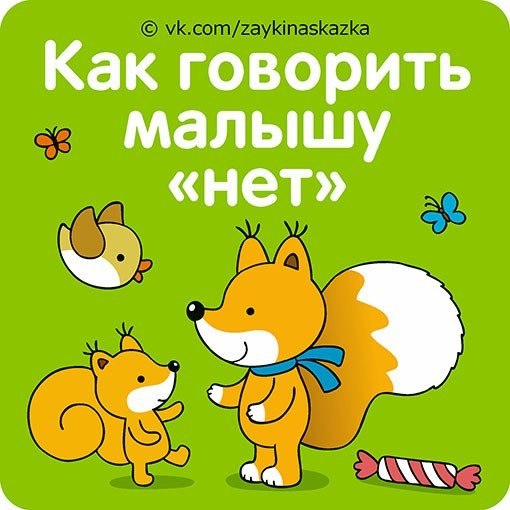 